TRANSFORMATIONS – Chapitre 1/2 Tout le cours en vidéo : https://youtu.be/4hACSwA1cn4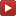 Partie 1 : Symétries, translation (Rappels)1) Symétrie axiale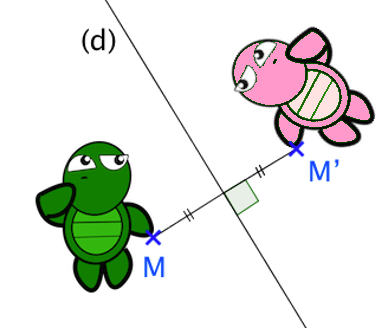  Vidéo https://youtu.be/sRcgsiPeIq4Une symétrie axiale transforme une figure par effet miroir par rapport à l’axe de symétrie.M’ est l’image de M par la symétrie d’axe (d) :[MM’] est perpendiculaire à (d),M et M’ sont à égale distance de (d).Remarque : (d) est la médiatrice de [MM’].	2) Symétrie centrale Vidéo https://youtu.be/gQZIWxzOfaE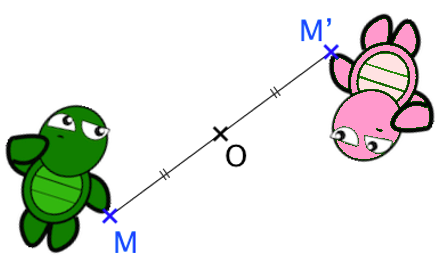 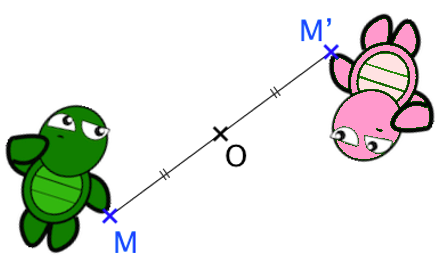 Une symétrie centrale fait tourner une figure autour d’un point en effectuant un demi-tour.M’ est l’image de M par la symétrie de centre O :M, O et M’ sont alignés,MO = OM’.Remarque : O est le milieu de [MM’].	3) Translation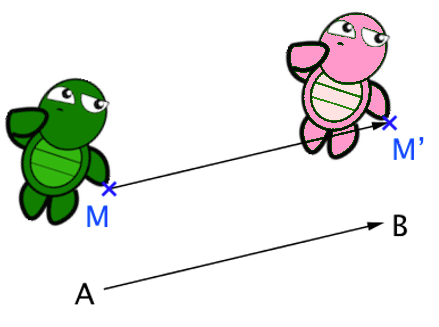  Vidéo https://youtu.be/YzG5ZP9Kp6k Vidéo https://youtu.be/chYUBSVEoFoUne translation fait glisser une figure selon une flèche.Cette flèche définie une direction, un sens et une longueur.M’ est l’image de M par la translation qui envoie A en B.Remarque : ABM’M est un parallélogramme.QCM1. Dans quel cas, les figures sont-elles images l’une de l’autre par symétrie axiale ? A. 				B.				C.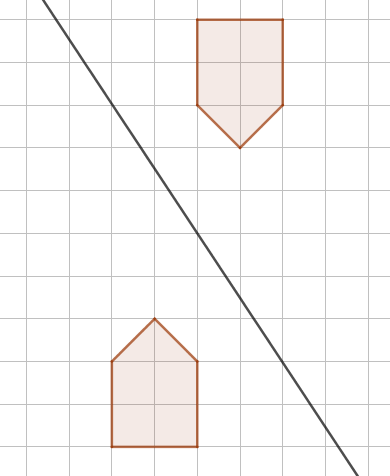 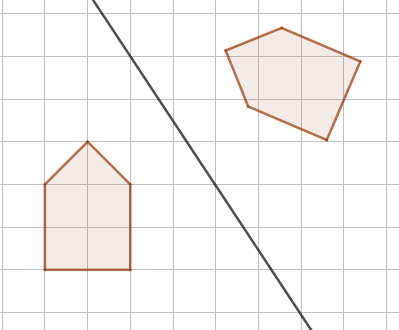 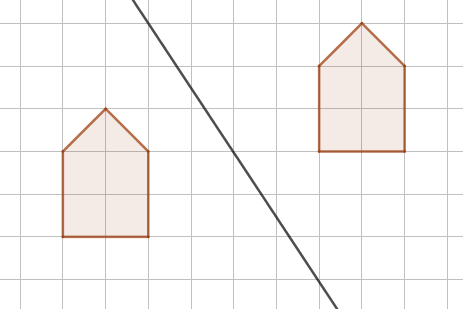 2. Dans quel cas, les figures sont-elles images l’une de l’autre par symétrie centrale ? A. 				B.				C.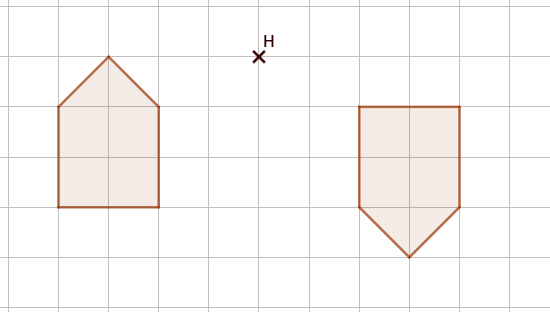 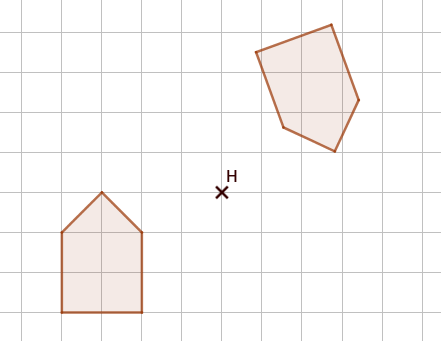 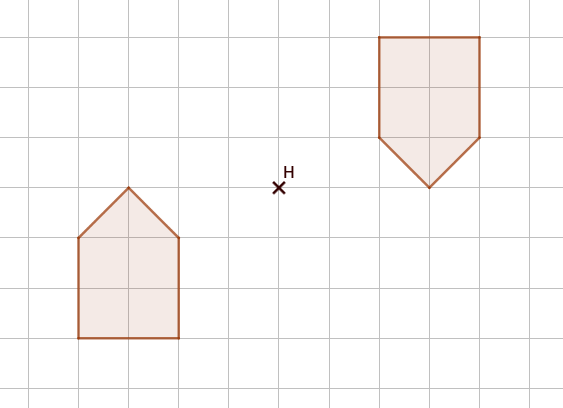 3. Dans quel cas, les figures sont-elles images l’une de l’autre par la translation qui envoie A en B ? 	A. 				B.				C. 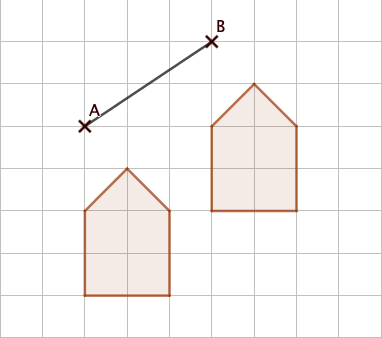 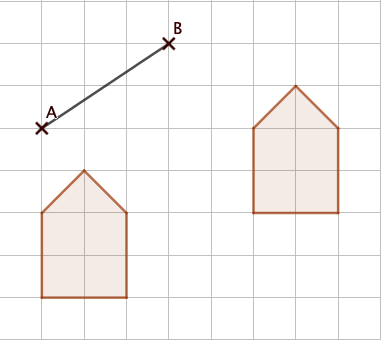 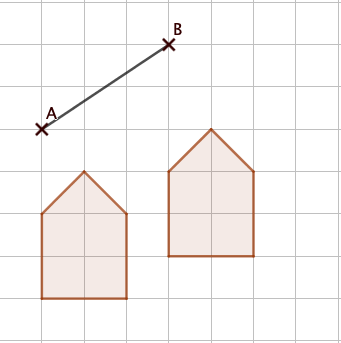 Réponses : 1.B  2.A  3.A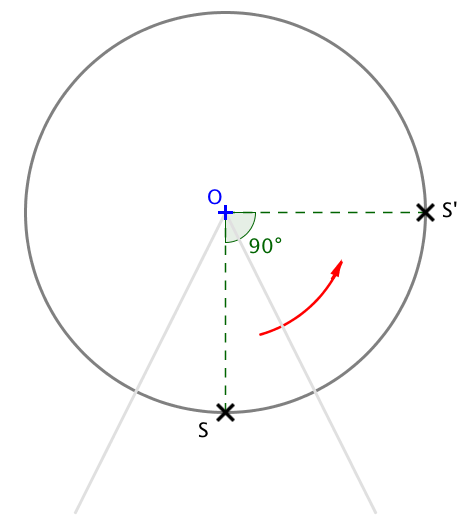 Partie 2 : Rotations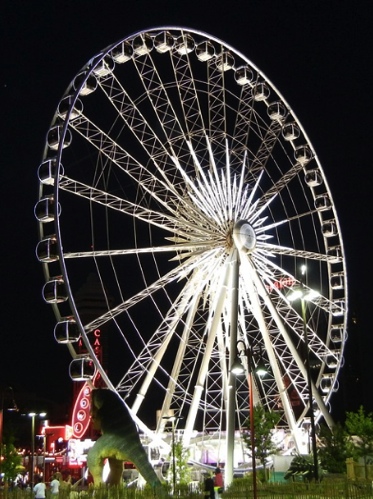 1) Exemple :Sur une grande roue, un siège partant de S se trouve déplacé en S’ tel que :Le siège tourne de 90° dans le sens inverse des aiguilles d’une montre.Et bien sûr, le siège reste à la même distance du centre de la roue.2) Définition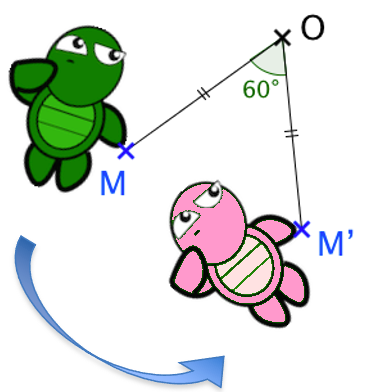 Une rotation fait tourner une figure autour d’un point selon un angle.M’ est l’image de M par la rotation de centre O et d’angle 60° dans le sens inverse des aiguilles d’une montre :MO = OM’Remarques :Appliquer une rotation sur une figure, c’est faire tourner la figure autour d’un centre selon un angle donné et dans un sens donné.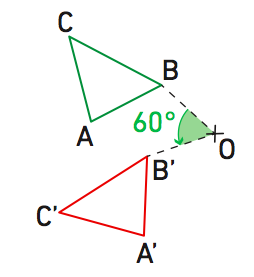 Une rotation d’angle 180° est une symétrie centrale.L’image du point O par une rotation de centre O est le point O lui-même.Reconnaître les transformations :  Vidéo https://youtu.be/OVxRkeu8gTcMéthode : Reconnaitre l’image d’une rotation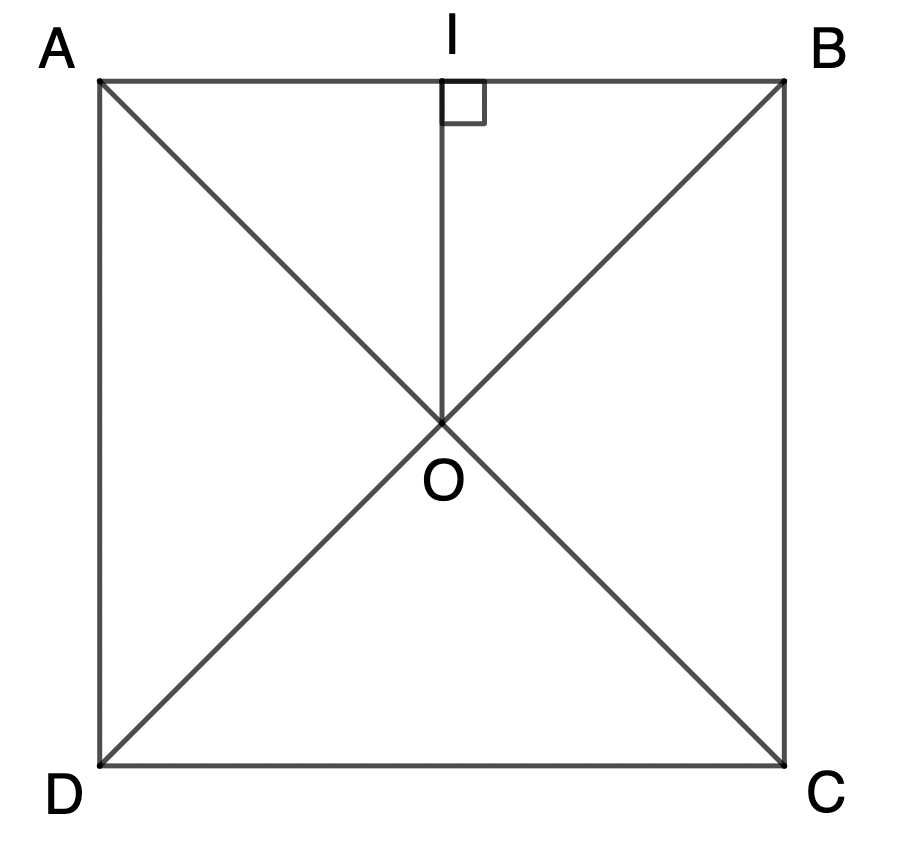  Vidéo https://youtu.be/aiJ0J3x6UcQABCD est un carré de centre O.1) Quelle est l’image du point A par la rotation de centre O et d’angle 90° dans le sens inverse des aiguilles d’une montre ? 2) Quelle est l’image du point A par la rotation de centre D et d’angle 90° dans le sens des aiguilles d’une montre ?3) Quelle est l’image du point A par la rotation de centre I et d’angle 90° dans le sens inverse des aiguilles d’une montre ?4)  Quelle est l’image du point A par la rotation de centre I et d’angle 180° dans le sens des aiguilles d’une montre ?5) Quelle est l’image triangle OAB par la rotation de centre O et d’angle 90° dans le sens des aiguilles d’une montre ?Correction1) L’image du point A est le point D.			2) L’image du point A est le point C.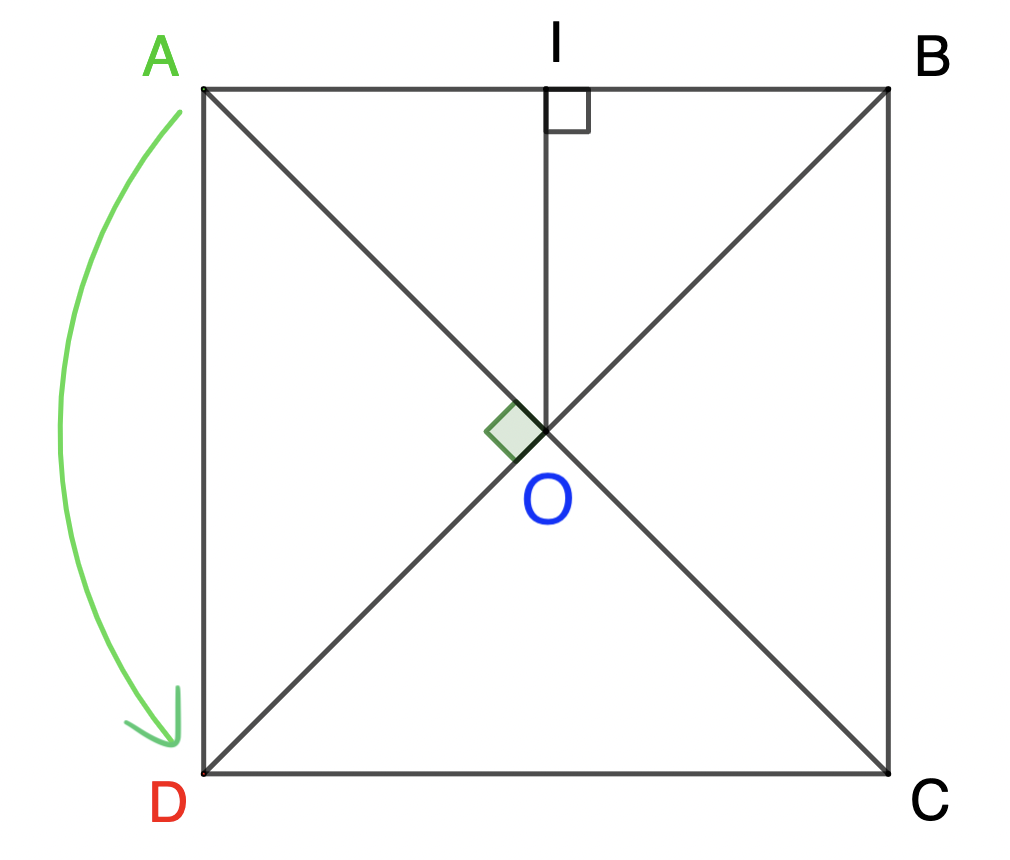 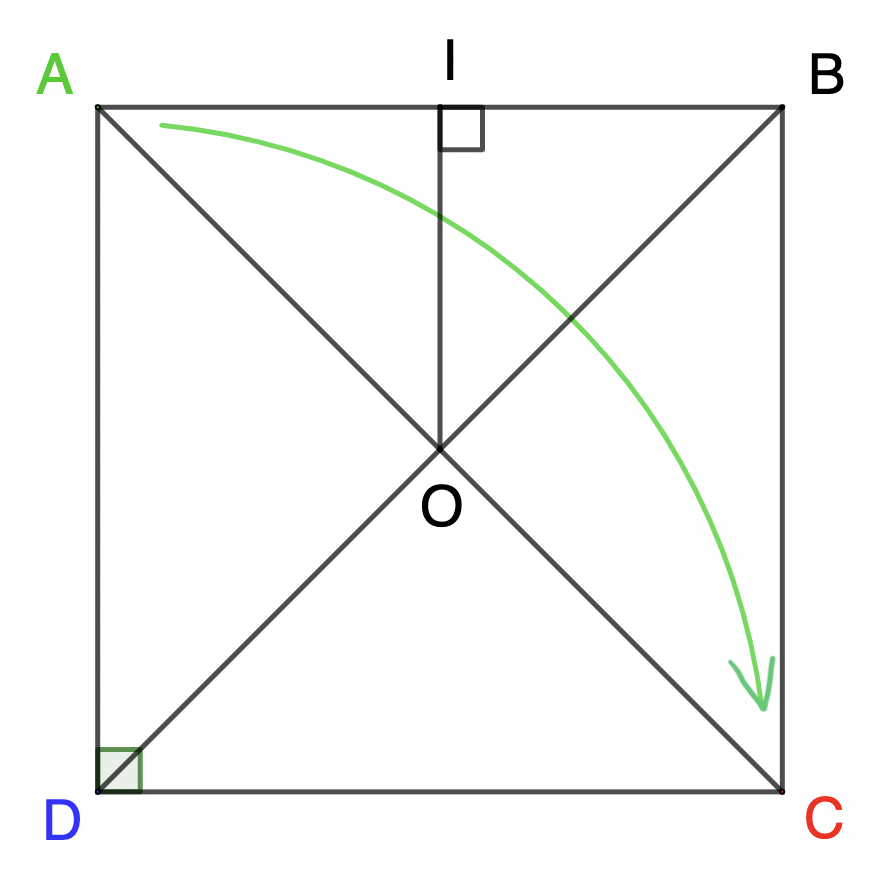 3) L’image du point A est le point O.			4) L’image du point A est le point B.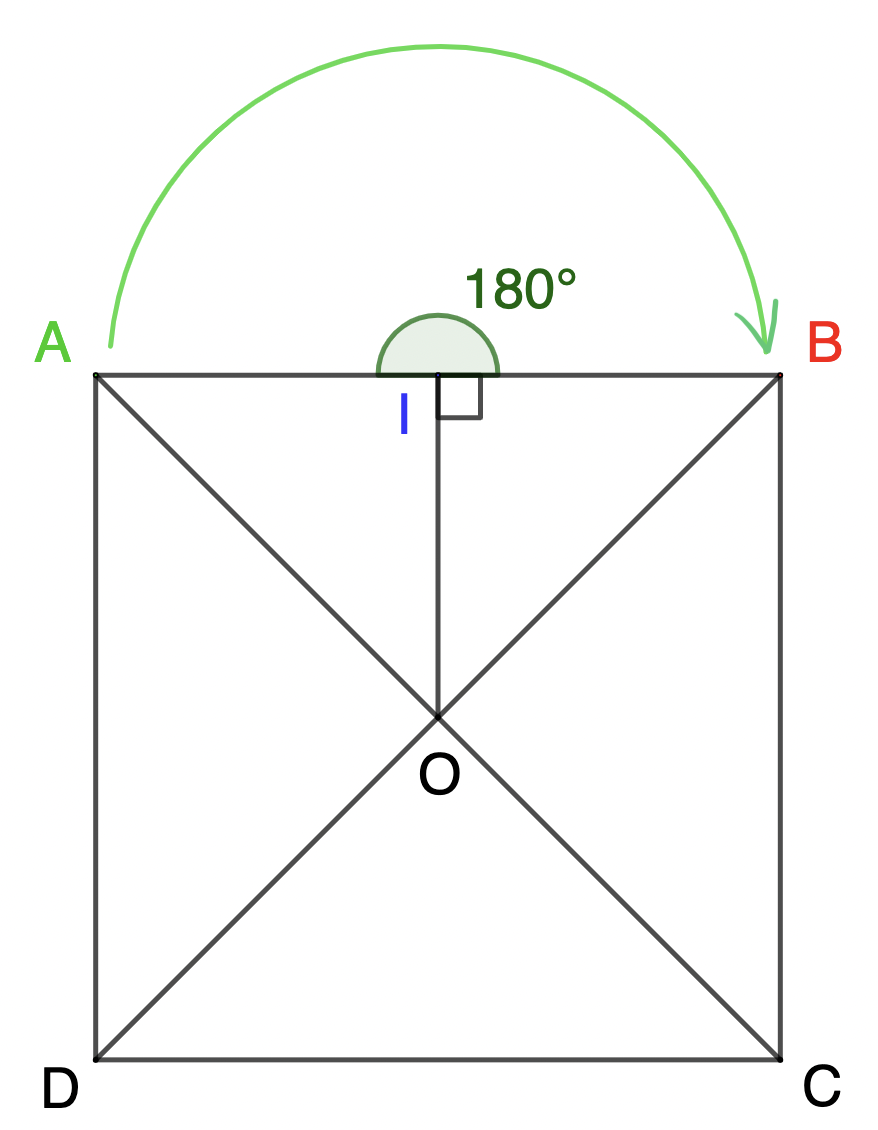 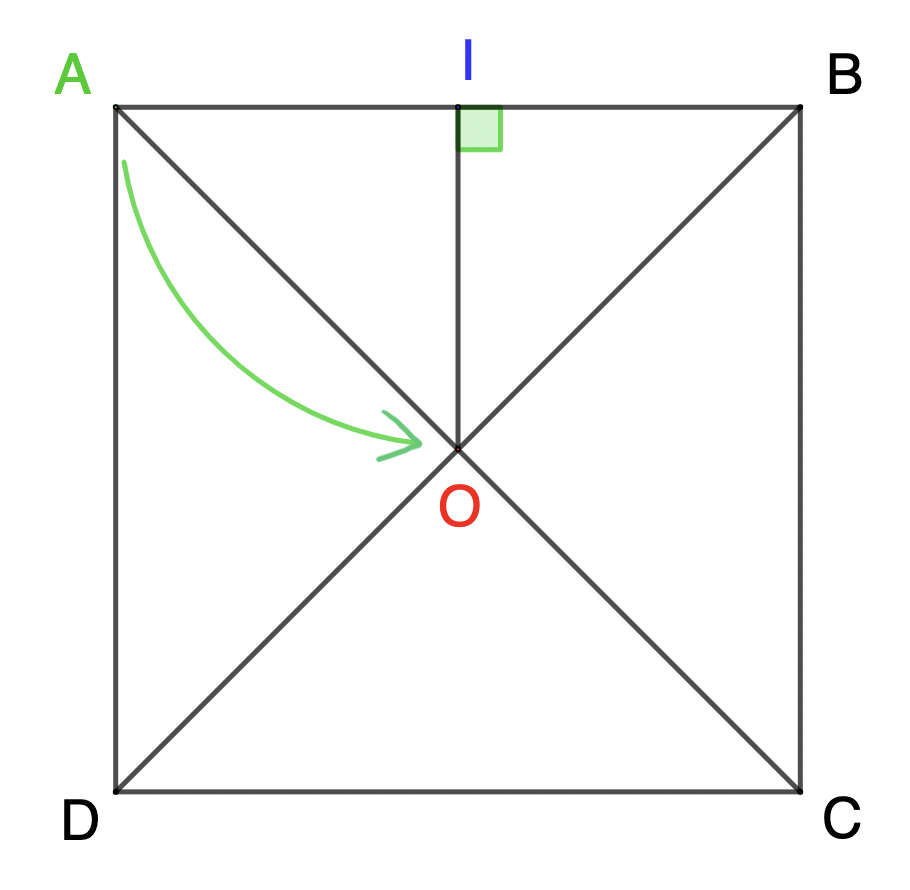 5) L’image triangle OAB est le triangle BOC.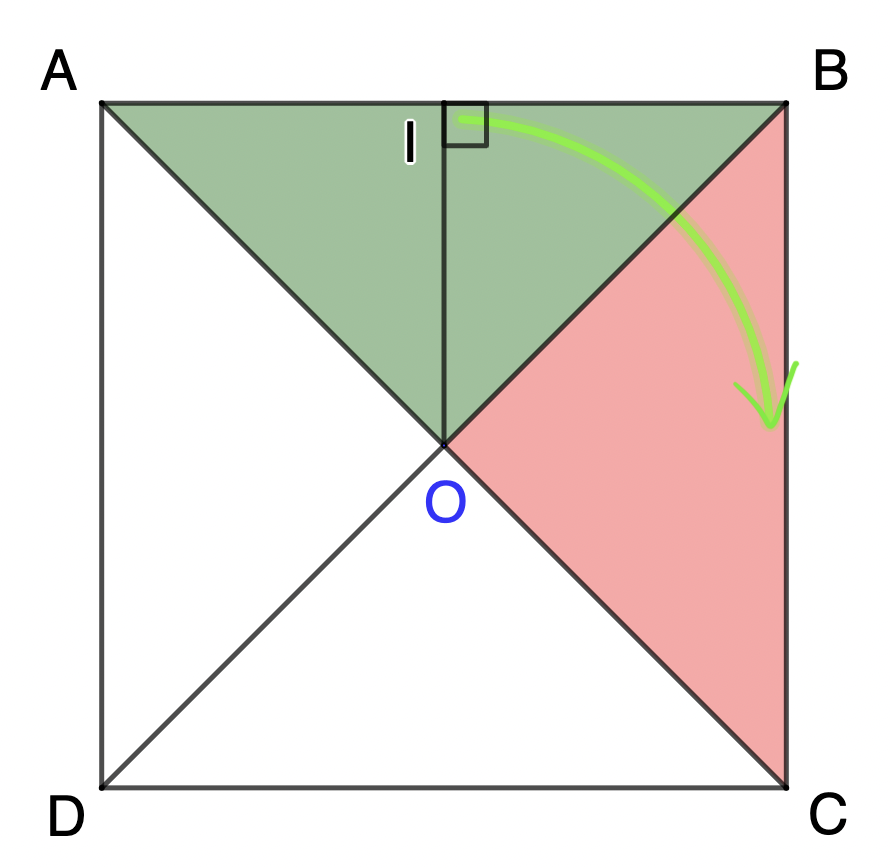 3) Constructions :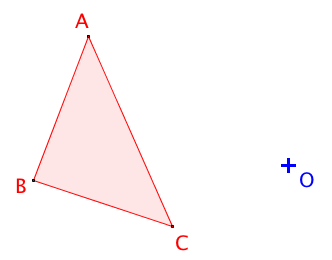 Méthode : Construire l’image d’une figure par une rotation Vidéo https://youtu.be/_lr-qTQVtCg Vidéo https://youtu.be/xd_-KzMmjwIConstruire l’image du triangle ABC par la rotation de centre O et d’angle 60° dans le sens des aiguillesd’une montre.Correction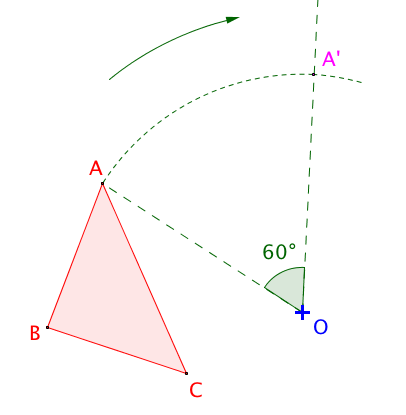 On commence par construire l’image du point A :Pour cela, on trace un angle de sommet O et de mesure 60° en partant de [OA] et en tournant dans le sens des aiguilles d’une montre.Le point A’ est tel que OA = OA’.On refait de même pour tracer les images des points B et C :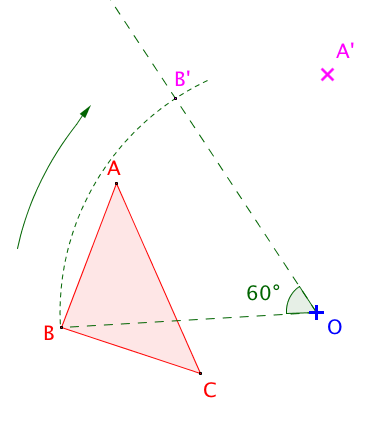 On obtient ainsi l’image A’B’C’ du triangle ABC par la rotation :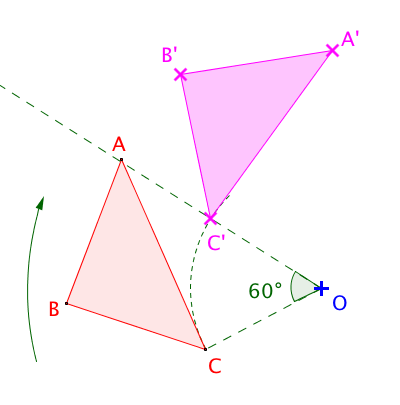 Activités de groupe :Le tapis : http://www.maths-et-tiques.fr/telech/tapis3e.pdfPavage de papillon : http://www.maths-et-tiques.fr/telech/pap3e.pdf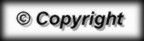 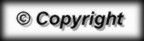 